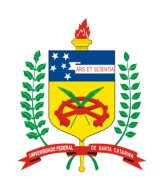 UNIVERSIDADE FEDERAL DE SANTA CATARINACENTRO DE CIÊNCIAS DA SAÚDECURSO DE GRADUAÇÃO EM MEDICINA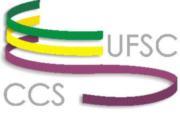 PLANO DE ENSINODo conteúdo: Neonatologia, Cirurgia Pediátrica, Pneumologia, Gastroenterologia, Nefrologia, Nutrologia e InfectologiaInserido no módulo: Internato Médico III - Saúde da CriançaFase: 11aSemestre: 2019.1PLANO DE ENSINODo conteúdo: Neonatologia, Cirurgia Pediátrica, Pneumologia, Gastroenterologia, Nefrologia, Nutrologia e InfectologiaInserido no módulo: Internato Médico III - Saúde da CriançaFase: 11aSemestre: 2019.1PLANO DE ENSINODo conteúdo: Neonatologia, Cirurgia Pediátrica, Pneumologia, Gastroenterologia, Nefrologia, Nutrologia e InfectologiaInserido no módulo: Internato Médico III - Saúde da CriançaFase: 11aSemestre: 2019.1I. IDENTIFICAÇÃOI. IDENTIFICAÇÃOI. IDENTIFICAÇÃOCódigo e nome do MóduloNome do ConteúdoTotal H/A semestre do conteúdo: MED7033 - Internato Médico III - Saúde da CriançaNeonatologia, Cirurgia Pediátrica, Pneumologia e Infectologia368 horas/aulaII. HORÁRIO e LOCAL DAS ATIVIDADESII. HORÁRIO e LOCAL DAS ATIVIDADESAULAS TEÓRICASAULAS PRÁTICASHospital Infantil Joana de GusmãoHospital Universitário/UFSCHospital Infantil Joana de GusmãoHospital Universitário/UFSCIII. PROFESSORES MINISTRANTES III. PROFESSORES MINISTRANTES III. PROFESSORES MINISTRANTES III. PROFESSORES MINISTRANTES III. PROFESSORES MINISTRANTES III. PROFESSORES MINISTRANTES III. PROFESSORES MINISTRANTES NomeDepto/CentroH/A alocadasH/A alocadasH/A alocadasH/A alocadasH/A alocadasNomeDepto/CentroTeóricasTeóricasPráticas ou integr.Práticas ou integr.Práticas ou integr.NomeDepto/CentroSemestreSemanaSemestreSemestreSemanaRenata Acelina Jayme Pires Perlin (Coordenadora do Módulo)Pediatria/CCS232,0/sem2,0/semAnelise Steglich SoutoPediatria/CCS234,5/sem4,5/semAroldo Prohmann de CarvalhoPediatria/CCS232,6/sem2,6/semCamila Marques de Valois LanzarinPediatria/CCS235,0/sem5,0/semCarlos Eduardo Andrade PinheiroPediatria/CCS238,7/sem8,7/semDenise Neves PereiraPediatria/CCS 23 6,0/sem232,3/sem2,3/semLuiz Roberto Agea CútoloPediatria/CCS23 3,0/sem234,0/sem4,0/semJaqueline Cavalcanti de Albuquerque RatierPediatria/CCS232,0/sem2,0/semMaurício José Lopes PereimaPediatria/CCS23 3,0/sem235,0/sem5,0/semNilzete Liberato BresolinPediatria/CCS234,0/sem4,0/semSônia Maria de FariaProf. convidada2311,7/sem11,7/semIV. PRÉ-REQUISITO(S) OBRIGATÓRIO(S)IV. PRÉ-REQUISITO(S) OBRIGATÓRIO(S)Código Nome do MóduloMED7027MED7023MED7019MED7015MED7011MED7007MED7003Internato Médico I - Saúde da CriançaSaúde da Criança VISaúde da Criança VSaúde da Criança IVSaúde da Criança IIISaúde da Criança IISaúde da Criança IV. OBJETIVOSAo término do Internato III em Saúde da Criança, o interno deve ser capaz de:Realizar anamnese e exame físico da criança nas diferentes fases de desenvolvimento;Desenvolver raciocínio clínico baseado no anamnese e exame físico, formulando hipóteses diagnósticas fundamentadas e indicando os exames complementares estritamente necessários para sua elucidação;Conhecer e prescrever a terapêutica adequada para as doenças prevalentes na infância e adolescência e fornecer aconselhamentos pertinentes;Acompanhar o crescimento e desenvolvimento da criança e do adolescente, promover sua saúde e prevenir agravos;Demonstrar comprometimento e postura ética na atenção integral à criança e sua família.V. CONTEÚDO PROGRAMÁTICOVivência em enfermaria pediátrica, alojamento conjunto e centro obstétrico onde os internos serão designados para avaliação e acompanhamento de pacientes, devendo:Revisar a história clínica; observar a evolução de enfermagem; examinar o paciente; verificar e providenciar os resultados de exames complementares e pedidos de parecer; e realizar a evolução clínica. Realizar visita com o médico responsável, fornecendo os seguintes dados:Identificação do paciente, data e motivo da internação;História clínica;Diagnóstico e terapêutica inicial;Evolução;Resultados dos exames complementares;Modificações do diagnóstico e do tratamento;Evolução nas últimas 24 horas;Análise do caso e proposições diagnósticas e terapêuticas.Após a discussão clínica será responsável pelas seguintes atividades: Prescrição do dia;Solicitar exames complementares;Revisar o paciente sob sua responsabilidade;Observar existência de intercorrências clínicas e comunicar ao médico do setor;Avaliar casos novos;Refazer a anamnese (quando necessário);Fazer sumário de alta, quando necessário.Além disso, o aluno acompanhará ambulatórios de acompanhamento, investigação ou seguimento em algumas especialidades como: Pneumologia, Neonatologia, Endocrinologia, Nutrologia, Gastroenterologia, Nefrologia, Infectologia e Cirurgia Pediátrica.VI. METODOLOGIA DE ENSINO / DESENVOLVIMENTO DO PROGRAMAEstágio da CIPEEstágio da Neonatologia*** Sábado (08-12h): Alojamento Conjunto – sistema de revezamento entre os alunos.Estágio da InfectologiaEstágio da PneumologiaVII. METODOLOGIA DE AVALIAÇÃOEm cada setor o interno será avaliado com relação à frequência e assiduidade (devendo a cada dia entregar ficha para ser carimbada e assinada pelo supervisor, a qual deverá ser entregue no final do estágio na secretaria do Departamento de Pediatria), conduta e desempenho.Em cada estágio, o aluno será avaliado quanto ao seu desempenho, domínio de conteúdo e interesse. Serão solicitadas atividades aos alunos como leitura de artigos, apresentação de relatórios e anamneses, sendo utilizados na avaliação psicomotora, e, ao final do estágio, na última ou penúltima semana de internato, realizada uma avaliação teórico-prática escrita, com conteúdo de cada um dos estágios.  Avaliação em cada Estágio: Pneumologia / CIPE / Infectologia / NeonatologiaAvaliação Final        Média dos Estágios = (Avaliação Neonatologia + Avaliação CIPE + Avaliação Pneumologia + Avaliação Infectologia) ÷ 4Média Final = Média dos Estágios x 0,65 + Prova Teórico-Prática x 0,35O Interno só poderá se ausentar ao fim das atividades, e após passagem de plantão; A CADERNETA de frequência individual, deve conter foto e é de responsabilidade do interno, devendo ser entregue ao final do internato, na Secretaria do Departamento de Pediatria. Deverá ser assinado um livro de protocolo, pelo interno e funcionário do Departamento, assegurando o recebimento.Todos os alunos deverão vestir jaleco e portar crachá de identificação da Universidade, tanto no Hospital Universitário quanto no Hospital Infantil Joana de Gusmão, durante todo o período em que estiverem circulando nas dependências dos Hospitais.Faltas:A frequência mínima obrigatória será de 95%. Em caso de falta para comparecimento em congresso, o aluno deverá comunicar antecipadamente ao supervisor do estágio e preceptor. Dispensas para participação em eventos científicos da área da saúde serão avaliadas pelo Coordenador do Módulo do Internato juntamente ao Preceptor do módulo, considerando-se o tempo de permanência em cada setor, o número de alunos solicitantes e o tipo de participação no evento. As faltas justificadas (ida a congressos com certificado ou atestados) não abonam as faltas, podendo ser negociada sua reposição com os supervisores, dependendo da viabilidade.A inobservância dos horários de chegada ou saída, em qualquer um dos períodos do dia implicará em falta neste período; Chegadas após às 8:30 h ou saída antes das 11:30h serão considerados como faltas.Conforme resolução do Internato, toda a falta de aluno no Internato Médico necessita ser comunicada pelo aluno ao preceptor do estágio com antecedência ou no prazo de três dias úteis a partir da data da falta, com explicitação dos motivos, e este deve comunicar ao professor coordenador do módulo.Considera-se falta justificada, aquela em que o estudante comprova participação em congressos ou fornece atestado. Considera-se falta não comunicada aquela em que o estudante não comunica ao preceptor ou a seu supervisor que vai faltar, nem seu motivo.As faltas justificadas que ocorrerem no limite de até 5% da carga horária do módulo não necessitam, obrigatoriamente, ser repostas. Esta situação, não se aplica a faltas em plantões.As faltas justificadas que comprometerem de 5% a 25% da carga horária do módulo devem, obrigatoriamente, ser repostas para permitir o aproveitamento do módulo com frequência suficiente. As atividades de reposição de falta devem ocorrer fora do período de outros módulos do Internato.A troca de plantão, em qualquer caso, será da responsabilidade do interessado pela troca, que levará o fato, por escrito, à secretaria da Divisão de Pediatria, com antecedência mínima de 24 horas.Na ocorrência de uma falta ao plantão, deverá o aluno realizar outros três plantões, além dos previamente estabelecidos pela escala da turma, para compensar sua falta, após justificar a ausência ao Coordenador do Internato. A alocação dos novos plantões deverá ser elaborada pelo representante da turma em concordância com o Coordenador do Internato em que ocorreu a falta; VII. CRONOGRAMAO Internato do Curso de Graduação em Medicina ocupa sete horas diárias, de segunda a sexta-feira, sendo quatro horas no período matutino e três no período vespertino à exceção dos sábados com quatro horas, no período matutino, podendo ser modificado de acordo com as particularidades de cada módulo, segundo resolução Normativa que rege o Internato Médico.No dia seguinte ao plantão noturno de 12h, o interno estará liberado de suas atividades curriculares por meio período, exceto no dia da avaliação teórica onde o interno será liberado após a prova. Pós plantões não poderão ser trocados ou modificados.Os alunos disporão de um turno (sexta-feira à tarde) livre durante a semana em todo o módulo do Internato Médico, independente do pós-plantão. Como o estágio da Neonatologia tem 1 hora diária a menos de atividades, e é preciso completar a carga horária necessária, neste módulo os alunos excepcionalmente não terão o pós-plantão. Períodos dos estágios no semestre 2019.1Estágio 1 (7s): 07/01/2019 à 24/02/2019Avaliação teórico-prática: 22/02/2019 (sexta-feira às 8h)   *** atividades normais após a provaEstágio 2 (8s): 25/02/2019 à 21/04/2019Avaliação teórico-prática: 16/04/2019 (terça-feira às 13:30h - HU)Estágio 3 (8s): 22/04/2019 à 16/06/2019Avaliação teórico-prática: 11/06/2019 (terça-feira às 13:30h - HU)VII. BIBLIOGRAFIA 1.NELSON, Waldo E. (Waldo Emerson); KLIEGMAN, Robert. Tratado de pediatria. Nelson. 19. ed. Rio de Janeiro: Saunders Elsevier, c2014. 2v. ISBN 9788535251262. MARCONDES, Eduardo. Pediatria básica. 9. ed. rev. e ampl. São Paulo: SARVIER, 2004. 3v.3. CAMPOS JUNIOR, Dioclécio (Org.). SOCIEDADE BRASILEIRA DE PEDIATRIA. Tratado de pediatria. 3. ed. Barueri: Manole, 2014. 2 v. ISBN 9788520433508.4. AMERICAN ACADEMY OF PEDIATRICS. In: Kimberlin DW; Brady MT; Jackson MA, Long SS, eds. Red Book: 2015 Report of the Commitee on Infectious Diseases. 30 th ed. Elk Grove village, IL. American Academy of Pediatrics; 2015.